Примерная форма договоракупли-продажи недвижимого имущества (на аукционе, с условием о задатке)Предмет Договора1.1.Продавец обязуется на основании итогов аукциона передать в собственность Покупателя недвижимое имущество (далее - Имущество), а Покупатель обязуется принять и уплатить за него цену на условиях  и в сроки, предусмотренные протоколом (реквизиты протокола об итогах аукциона по продаже имущества, принадлежащего ООО «Газпром трансгаз Ухта») (Приложение №1 к настоящему Договору) и настоящим Договором. 1.2.Для целей настоящего Договора под Имуществом понимается: - __________________________________(наименование имущества заполняется по графе свидетельства «Объект права»), принадлежащ___ Продавцу на праве собственности на основании: ________________________________________________ (строка заполняется по графе свидетельства «Документы-основания»), что подтверждается Свидетельством о государственной регистрации права серии __________ №_________, выданным ____________________________(наименование органа государственной регистрации прав и сделок с ним), _______________(дата выдачи), о чем в Едином государственном реестре недвижимости (дата) сделана запись регистрации №_______________. Инвентарный номер согласно бухгалтерскому учету ____________________________. Наименование Имущества согласно бухгалтерскому учету ________________________________________. Место нахождения Имущества: ______________________________ (адресная часть имущества заполняется по графе свидетельства «Объект права»);-.....1.3.Указанное выше Имущество расположено на земельном участке (далее по тексту настоящего Договора – Участок), принадлежащем Продавцу на праве _________________________ (указать вид права), площадью …., с кадастровым номером …, предоставленном Продавцу  на основании ____________________ (документ - основание), о чем в Едином государственном реестре недвижимости сделана запись регистрации от ___________ №___________ (в случае, если сделана запись в ЕГРП).1.4.Одновременно с передачей Имущества Покупателю в собственность передается Участок в границах, указанных на кадастровой карте (плане, паспорте) земельного участка, являющейся приложением к настоящему Договору и его неотъемлемой частью (пункт включается в договор в случае, если участок принадлежит Продавцу на праве собственности).либо1.4. Одновременно с передачей Имущества в собственность Покупателю передается право аренды на Участок в границах, указанных на кадастровой карте (плане, паспорте) земельного участка, являющейся приложением к настоящему Договору и его неотъемлемой частью (пункт включается в договор в случае, если участок принадлежит Продавцу на праве аренды).1.5.Покупатель является победителем Аукциона по продаже Имущества, принадлежащего Продавцу, согласно протоколу ____________________________________ (реквизиты протокола об итогах аукциона по продаже имущества, принадлежащего 
ООО «Газпром трансгаз Ухта») (Приложение № 1 к настоящему Договору).Стоимость и порядок расчетов2.1.Цена настоящего Договора составляет __________ (сумма прописью) рублей, в том числе НДС - 18 % ______________________ (сумма прописью) рублей, в том числе по объектам:2.1.1._______________________________________________________________; 2.1.2._______________________________________________________________;……2.2.Задаток в размере _______ (сумма прописью) рублей (НДС нет в соответствии с положениями ст.39 ч.1 НК РФ, п.п.1 п.1 ст.146 гл.21 ч.2 НК РФ), внесенный Покупателем в соответствии с правилами ст. 448 ГК РФ на счет ____________ (наименование аукционной компании) для участия в торгах по продаже Имущества, засчитывается в оплату цены приобретаемого Имущества. В случае отказа Покупателя от исполнения настоящего Договора указанный задаток не возвращается.2.3.Оплата оставшейся суммы настоящего Договора в размере ___________ (сумма прописью) рублей, в том числе НДС – 18% _________(сумма прописью) рублей, производится Покупателем в течение 10 (десяти) рабочих дней с момента подписания настоящего Договора путем перечисления денежных средств на расчетный счет Продавца. Обязательства Покупателя по оплате Имущества по настоящему Договору считаются выполненными со дня поступления денежных средств на расчетный счет Продавца, указанный в главе 11 настоящего Договора.2.4.Расходы по государственной регистрации перехода права собственности в цену настоящего Договора не входят и оплачиваются Покупателем самостоятельно.Гарантии Продавца3.1.Продавец гарантирует, что на момент подписания настоящего Договора у Продавца отсутствует задолженность по налогам и иным платежам, подлежащим уплате по указанному в п.1.2 настоящего Договора Имуществу.3.2. Продавец гарантирует, что на момент подписания настоящего Договора предмет настоящего Договора не является предметом залога, в споре и под арестом (запрещением) не состоит (либо при наличии указать вид обременений (ограничений)).Передача Имущества4.1.В соответствии со ст. 556 Гражданского кодекса РФ передача Продавцом Имущества осуществляется на основании двусторонне подписанного Акта приема - передачи, оформленного в соответствии с Приложением № 2 к настоящему Договору, в течение 15 (пятнадцати) рабочих дней со дня поступления денежных средств на расчетный счет Продавца согласно главе 2 настоящего Договора.4.2.Риск случайной гибели и /или случайного повреждения, а также порчи и/или утраты Имущества переходит к Покупателю с даты подписания Сторонами Акта приема-передачи, предусмотренного пунктом 4.1 настоящего Договора.4.3.Имущество передается в состоянии, существующем на момент подписания настоящего Договора. В связи с тем, что передается бывшее в употреблении Имущество, Продавец не предоставляет гарантии качества на передаваемое Имущество и не несет ответственности за недостатки, не оговоренные Сторонами в акте приема-передачи имущества.Обязанности Сторон5.1.Продавец обязан:5.1.1.Передать Покупателю Имущество по Акту приема-передачи, оформленному в соответствии с п.4.1 настоящего Договора.5.1.2.Выставить Покупателю счет-фактуру, оформленный в сроки и по форме,  соответствующие требованиям п. 3. ст. 168, п.п. 5 и 6 ст. 169 Налогового кодекса Российской Федерации, и акт приема-передачи основных средств (форма № ОС-1 газэкс).5.1.3.Не позднее 10 (десяти) рабочих дней с даты подписания Акта приема-передачи (п.4.1. настоящего Договора) совместно с Покупателем осуществить необходимые действия по передаче в орган, осуществляющий государственную регистрацию прав на недвижимое имущество и сделок с ним, документов, необходимых для государственной регистрации перехода права собственности на Имущество к Покупателю.5.2.Покупатель обязан:5.2.1.Оплатить Имущество в порядке и сроки, предусмотренные настоящим Договором.5.2.2.Принять Имущество по Акту приема-передачи, предусмотренному п.4.1 настоящего Договора. Покупатель обязан своевременно в письменном виде информировать Продавца обо всех обстоятельствах, препятствующих подписанию Акта приема-передачи Имущества.5.2.3.Подписать акт (-ы) приема-передачи основных средств (форма № ОС-1а газэкс) на каждую единицу передаваемого имущества в течение 15 (пятнадцати) рабочих дней со дня получения акта (-ов) Продавцом.5.2.4.Нести все эксплуатационные расходы, включая расходы по текущему и капитальному ремонту, с момента передачи Имущества по Акту приема – передачи, оформленного в соответствии с п.4.1 настоящего Договора.5.2.5.В течение 10 (десяти) рабочих дней с даты подписания Сторонами в соответствии с п.4.1 настоящего Договора Акта приема-передачи Имущества, обеспечить явку своего уполномоченного представителя для подачи совместно с Продавцом документов на государственную регистрацию перехода права собственности на Имущество.5.2.6.Оплатить все расходы, связанные с государственной регистрацией перехода права собственности на Имущество.5.2.7.Предоставить Продавцу копию (-ии) свидетельства (-в) о государственной регистрации  права собственности на Имущество не позднее 3 (трех) рабочих дней с даты его (их) получения.5.2.8.Возместить Продавцу расходы, связанные с оплатой за использование земельного участка под объектом/объектами недвижимого имущества, указанным (и) в п.1.2. настоящего Договора, с момента государственной регистрации перехода права собственности, до момента подписания Покупателем акта приема-передачи земельного участка.Ответственность Сторон6.1.За просрочку перечисления платежа, предусмотренного п.2.3 настоящего Договора, Покупатель уплачивает Продавцу неустойку в размере 0,1% (ноль целых одна десятая) за каждый день просрочки.6.2.В случае неисполнения или ненадлежащего исполнения одной из Сторон обязательств по настоящему Договору виновная Сторона возмещает другой Стороне убытки, причиненные неисполнением или ненадлежащим исполнением обязательств, в соответствии с законодательством Российской Федерации.6.3.Уклонение Покупателя от приема-передачи Имущества в соответствии с условиями настоящего Договора рассматривается как отказ от исполнения настоящего Договора.6.4.В случае просрочки Покупателем перечисления платежа, предусмотренного пунктом 2.3. настоящего Договора, более чем на 15 (пятнадцать) рабочих дней, Продавец вправе в одностороннем внесудебном порядке отказаться полностью от исполнения настоящего Договора, уведомив об этом Покупателя путем направления письменного уведомления, с даты, указанной в таком уведомлении.Порядок разрешения споров 7.1.Все не урегулированные путем переговоров споры, связанные с заключением, толкованием, исполнением, изменением и расторжением настоящего Договора, в соответствии со ст. 37 АПК РФ о договорной подсудности, передаются в арбитражный суд по месту нахождения Продавца. При этом претензионный порядок урегулирования спора обязателен, срок рассмотрения претензии 20 (двадцать) календарных дней с момента ее вручения.7.2.Все не урегулированные путем переговоров споры, исполнение которых повлечет необходимость государственной регистрации возникновения, ограничения (обременения), перехода, прекращения прав на недвижимое имущество или внесение записи в Единый государственный реестр прав на недвижимое имущество и сделок с ним в отношении сделок, подлежащих государственной регистрации, предъявляются в арбитражный суд по месту нахождения этого имущества.Особые условия8.1.Право собственности на Имущество, являющееся предметом настоящего Договора, возникает у Покупателя с момента государственной регистрации перехода права собственности от Продавца к Покупателю в Едином государственном реестре недвижимости.8.2.В соответствии с п.2. ст.551 Гражданского Кодекса Российской Федерации исполнение настоящего Договора до момента государственной регистрации перехода права собственности на Имущество не является основанием для изменения отношений Сторон с третьими лицами.8.3.В случае изменений в цепочке собственников Покупателя, включая бенефициаров (в том числе конечных),  и  (или)  в  исполнительных органах Покупателя, последний представляет Продавцу информацию об  изменениях по форме Приложения №3 к настоящему Договору по адресам электронной почты ______ (адрес электронной почты Покупателя) и ouiicb@sgp.gazprom.ru в течение 3 (трех) календарных дней после таких изменений с подтверждением соответствующими документами.Заключительные положения9.1.Настоящий Договор вступает в силу с момента его подписания и действует до полного и надлежащего исполнения Сторонами своих обязательств по настоящему Договору. 9.2.Настоящий Договор составлен в 3-х экземплярах, один для Продавца, второй для Покупателя, третий экземпляр для территориального органа, осуществляющего государственную регистрацию прав на недвижимое имущество и сделок с ним. Все экземпляры имеют одинаковую юридическую силу.9.3.В случае изменения одной из Сторон адреса и/или реквизитов она обязана проинформировать об этом другую Сторону в течение 5 (пяти) рабочих  дней с момента наступления соответствующего события. Сторона, которая нарушила вышеуказанные требования, самостоятельно несет все риски неблагоприятных последствий подобного неуведомления.9.4.Ни одна из Сторон не имеет права передать свои права и обязанности по настоящему Договору третьим лицам без письменного согласия другой Стороны.9.5.В случае неисполнения Покупателем обязанности по оплате Имущества в полном размере, согласно условиям настоящего Договора, Продавец вправе в одностороннем порядке отказаться от исполнения настоящего Договора.Приложения, являющиеся неотъемлемой частью Договора10.1.Приложение №1 - копия Протокола _________ (реквизиты протокола об итогах аукциона по продаже имущества, принадлежащего ООО «Газпром трансгаз Ухта»);10.2.Приложение №2 - образец акта приема-передачи Имущества;10.3.Приложение №3 - форма информации о цепочке собственников, включая бенефициаров (в том числе конечных), с подтверждением соответствующими документами.Адреса и платежные реквизиты Сторон:Подписи Сторон:Приложение №2 к примерной форме договора купли-продажи недвижимого имуществаОбразец Акта приема-передачи1. Продавец передал, а Покупатель принял согласно условий договора № __ купли-продажи недвижимого имущества от «___» ___________20____года имущество: __________________________________ (наименование имущества заполняется по графе свидетельства «Объект права»), принадлежащее Продавцу на праве собственности на основании: ________________________________________________ (строка заполняется по графе свидетельства «Документы-основания»), что подтверждается Свидетельством о государственной регистрации права серии __________ №_________, выданным ____________________________(наименование органа уполномоченного по государственной регистрации прав и сделок с ним), _______________(дата выдачи), о чем в Едином государственном реестре недвижимости (дата) сделана запись регистрации №_______________ . Наименование по бухгалтерскому учету «_________________», инвентарный номер по бухгалтерскому учету _________. Место нахождения имущества:______________________________ (адресная часть имущества заполняется по графе свидетельства «Объект права»).2.Имущество передается в состоянии, пригодном для нормальной его эксплуатации. 3.Претензий по техническому состоянию Имущества, Покупатель не имеет. Покупатель не имеет финансовых претензий к Продавцу, а также претензий по переданному Имуществу.4.Оплата имущества, указанного в п.1 настоящего Акта, произведена полностью, Продавец претензий к Покупателю не имеет.5.Настоящий акт составлен в трех экземплярах, имеющих одинаковую юридическую силу - по одному для каждой из Сторон, один экземпляр 
для территориального органа, осуществляющего государственную регистрацию прав на недвижимое имущество и сделок с ним.Подписи Сторон:Приложение №3к примерной форме договора купли-продажи недвижимого имуществаФорма информации о цепочке собственников, включая бенефициаров (в том числе конечных), с подтверждением соответствующими документами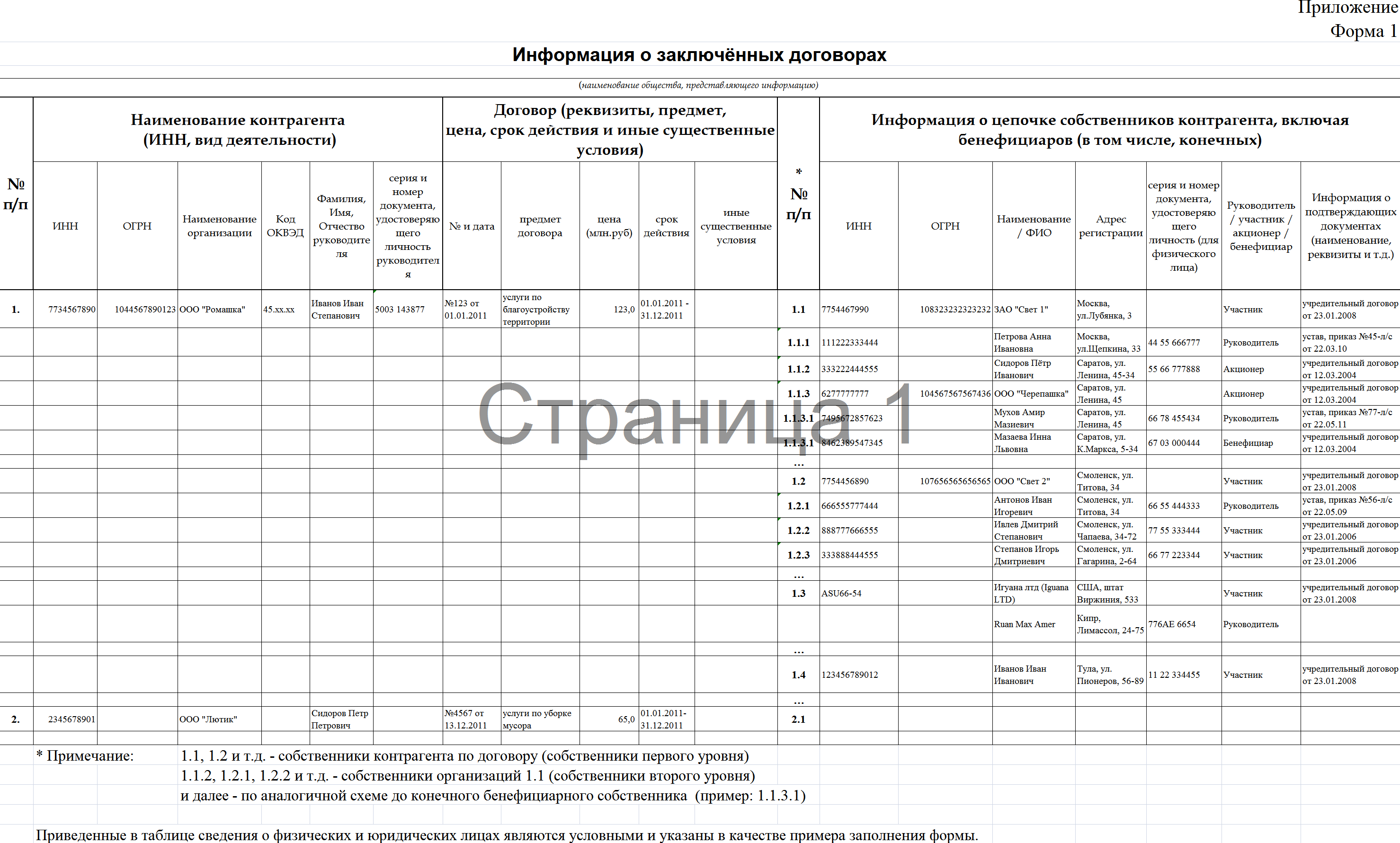 Подписи Сторон:г.Ухта Республики Коми"___"__________ _________ г.Общество с ограниченной ответственностью «Газпром трансгаз Ухта» 
ИНН 1102024468, зарегистрировано Администрацией города Ухта 30.06.1999г., регистрационный номер 5298-204Г и внесено в Единый государственный реестр юридических лиц 27.08.2002г. за основным государственным регистрационным номером 1021100731190, именуемое в дальнейшем «Продавец», в лице _________________________________________________________________,                                (должность, Ф.И.О.)Общество с ограниченной ответственностью «Газпром трансгаз Ухта» 
ИНН 1102024468, зарегистрировано Администрацией города Ухта 30.06.1999г., регистрационный номер 5298-204Г и внесено в Единый государственный реестр юридических лиц 27.08.2002г. за основным государственным регистрационным номером 1021100731190, именуемое в дальнейшем «Продавец», в лице _________________________________________________________________,                                (должность, Ф.И.О.)Общество с ограниченной ответственностью «Газпром трансгаз Ухта» 
ИНН 1102024468, зарегистрировано Администрацией города Ухта 30.06.1999г., регистрационный номер 5298-204Г и внесено в Единый государственный реестр юридических лиц 27.08.2002г. за основным государственным регистрационным номером 1021100731190, именуемое в дальнейшем «Продавец», в лице _________________________________________________________________,                                (должность, Ф.И.О.)действующ___ на основании ______________, с одной стороны, идействующ___ на основании ______________, с одной стороны, идействующ___ на основании ______________, с одной стороны, и______________________________________________, ИНН_______________,           (полное наименование юридического или физического лица)______________________________________________, ИНН_______________,           (полное наименование юридического или физического лица)______________________________________________, ИНН_______________,           (полное наименование юридического или физического лица)зарегистрировано_____________________ (дата) __________(номер)__________зарегистрировано_____________________ (дата) __________(номер)__________зарегистрировано_____________________ (дата) __________(номер)__________                            (указывается для юридического лица)                            (указывается для юридического лица)                            (указывается для юридического лица)и внесено в Единый государственный реестр юридических лиц______                                                                                                 (дата) за основным государственным регистрационным номером _________________________________________________________________,                            (указывается для юридического лица)и внесено в Единый государственный реестр юридических лиц______                                                                                                 (дата) за основным государственным регистрационным номером _________________________________________________________________,                            (указывается для юридического лица)и внесено в Единый государственный реестр юридических лиц______                                                                                                 (дата) за основным государственным регистрационным номером _________________________________________________________________,                            (указывается для юридического лица)именуем____в дальнейшем «Покупатель», в лице_________________________                                                                                                  (должность, Ф.И.О.)именуем____в дальнейшем «Покупатель», в лице_________________________                                                                                                  (должность, Ф.И.О.)именуем____в дальнейшем «Покупатель», в лице_________________________                                                                                                  (должность, Ф.И.О.)действующ___ на основании _________________________, с другой стороны, действующ___ на основании _________________________, с другой стороны, действующ___ на основании _________________________, с другой стороны, далее именуемые «Стороны», заключили настоящий Договор (далее по тексту – Договор) о нижеследующем:далее именуемые «Стороны», заключили настоящий Договор (далее по тексту – Договор) о нижеследующем:далее именуемые «Стороны», заключили настоящий Договор (далее по тексту – Договор) о нижеследующем:Продавец:Покупатель:169300, Российская Федерация,  Республика Коми, г. Ухта, проспект Ленина, д.39/2ИНН 1102024468/ КПП 997250001ОКВЭД 49.50.21ОГРН 1021100731190ОКПО 00159025Платежные реквизиты:Расч.счет № 40702810900001006762в ф-ле Банка ГПБ (АО) в г. Санкт – ПетербургеКорр.счет № 30101810200000000827БИК 044030827E-mail: ouiicb@sgp.gazprom.ruТел.: (8216) 77-22-53, 77-22-90Факс: (8216) 77-25-46________________________________Продавец:Покупатель_______________/____________/_________________/___________/(подпись)                  (Ф.И.О.)(подпись)           (Ф.И.О.)М.П.М.П.г.Ухта Республики Коми"___"__________ _________ г.Общество с ограниченной ответственностью «Газпром трансгаз Ухта» 
ИНН 1102024468, зарегистрировано Администрацией города Ухта 30.06.1999г., регистрационный номер 5298-204Г и внесено в Единый государственный реестр юридических лиц 27.08.2002г. за основным государственным регистрационным номером 1021100731190, именуемое в дальнейшем «Продавец», в лице __________________________________________________________________,                                               (должность, Ф.И.О.)Общество с ограниченной ответственностью «Газпром трансгаз Ухта» 
ИНН 1102024468, зарегистрировано Администрацией города Ухта 30.06.1999г., регистрационный номер 5298-204Г и внесено в Единый государственный реестр юридических лиц 27.08.2002г. за основным государственным регистрационным номером 1021100731190, именуемое в дальнейшем «Продавец», в лице __________________________________________________________________,                                               (должность, Ф.И.О.)действующ ___ на основании ______________, с одной стороны, идействующ ___ на основании ______________, с одной стороны, и_______________________________________________, ИНН_______________,           (полное наименование юридического или физического лица)_______________________________________________, ИНН_______________,           (полное наименование юридического или физического лица)зарегистрировано_____________ (дата) ___________(номер)________________зарегистрировано_____________ (дата) ___________(номер)________________                            (указывается для юридического лица)                            (указывается для юридического лица)и внесено в Единый государственный реестр юридических лиц______                                                                                                 (дата) за основным государственным регистрационным номером ___________________________________________________________________,                            (указывается для юридического лица)и внесено в Единый государственный реестр юридических лиц______                                                                                                 (дата) за основным государственным регистрационным номером ___________________________________________________________________,                            (указывается для юридического лица)именуем____в дальнейшем «Покупатель», в лице_________________________                                                                                          (должность, Ф.И.О.)именуем____в дальнейшем «Покупатель», в лице_________________________                                                                                          (должность, Ф.И.О.)действующ___ на основании __________________________, с другой стороны, действующ___ на основании __________________________, с другой стороны,   далее именуемые «Стороны», подписали настоящий Акт о нижеследующем:  далее именуемые «Стороны», подписали настоящий Акт о нижеследующем:Продавец:ООО «Газпром трансгаз Ухта»Покупатель____________________________________________________________________________________________________/____________/_________________/___________/          (подпись)                  (Ф.И.О.)      (подпись)                (Ф.И.О.)М.П.М.П.Продавец:ООО «Газпром трансгаз Ухта»Покупатель____________________________________________________________________________________________________/____________/_________________/___________/          (подпись)                  (Ф.И.О.)(подпись)              (Ф.И.О.)М.П.М.П.